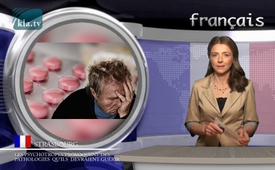 Les psychotropes provoquent la plupart des pathologies qu'ils devraient guérir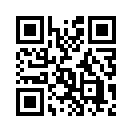 L’usage de psychotropes a dramatiquement augmenté au cours des dix dernières années et a
plus que doublé en Allemagne.
Depuis les années 1950 environ, des médicaments sont prescrits contre les troubles psychiques.Les psychotropes provoquent la plupart des pathologies qu'ils devraient guérir

L’usage de psychotropes* a dramatiquement augmenté au cours des dix dernières années et a
plus que doublé en Allemagne.
Depuis les années 1950 environ, des médicaments sont prescrits contre les troubles psychiques. Cela en raison de la théorie d’un déséquilibre biochimique des neurotransmetteurs  **  dans  le  cerveau. Pourtant cette théorie du déséquilibre chimique lors de dépressions  a  déjà  été  invalidée  en 1984. 
En 1966 une étude médicale montrait que les psychotropes provoquent un trouble du métabolisme du cerveau. En conséquence de cela, après quelques  semaines  le  cerveau  ne fonctionne plus de la même manière que celle correspondant à l’état normal. Après des années de recherche le professeur Peter Gøtzsche résume cela de la manière suivante : « Les psychotropes n’éliminent aucun déséquilibre chimique, ils les provoquent. Si on les prend plus longtemps que quelques semaines, ils causent  la  pathologie  qu’ils  devraient guérir. Avec les médicaments que nous avons employés, nous avons transformé des troubles psychiques qui auparavant n‘étaient le plus souvent que des altérations temporaires, en troubles chroniques. » 

* médicaments psychoactifs qui influencent les processus dans le cerveau et par là provoquent une modification de l’état psychique
**  substance  chimique  messagère
dans le cerveau.de trSources:SOURCES :
https://antidepresseurs.wordpress.com/2011/02/19/le-mensonge-du-desequilibre-chimique-de-serotonine-on-nous-raconte-nimporte-quoi|

https://antidepresseurs.wordpress.com/2011/02/19/la-drogue-la-defonce-les-antidepresseurs| 

Livre de Peter C. Gøtzsche : Remèdes mortels et crime organisé.
« Comment l'industrie pharmaceutique a corrompu les services de santé »Cela pourrait aussi vous intéresser:#Psychotrope - www.kla.tv/PsychotropeKla.TV – Des nouvelles alternatives... libres – indépendantes – non censurées...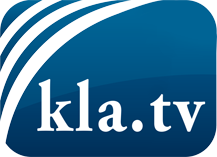 ce que les médias ne devraient pas dissimuler...peu entendu, du peuple pour le peuple...des informations régulières sur www.kla.tv/frÇa vaut la peine de rester avec nous! Vous pouvez vous abonner gratuitement à notre newsletter: www.kla.tv/abo-frAvis de sécurité:Les contre voix sont malheureusement de plus en plus censurées et réprimées. Tant que nous ne nous orientons pas en fonction des intérêts et des idéologies de la système presse, nous devons toujours nous attendre à ce que des prétextes soient recherchés pour bloquer ou supprimer Kla.TV.Alors mettez-vous dès aujourd’hui en réseau en dehors d’internet!
Cliquez ici: www.kla.tv/vernetzung&lang=frLicence:    Licence Creative Commons avec attribution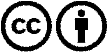 Il est permis de diffuser et d’utiliser notre matériel avec l’attribution! Toutefois, le matériel ne peut pas être utilisé hors contexte.
Cependant pour les institutions financées avec la redevance audio-visuelle, ceci n’est autorisé qu’avec notre accord. Des infractions peuvent entraîner des poursuites.